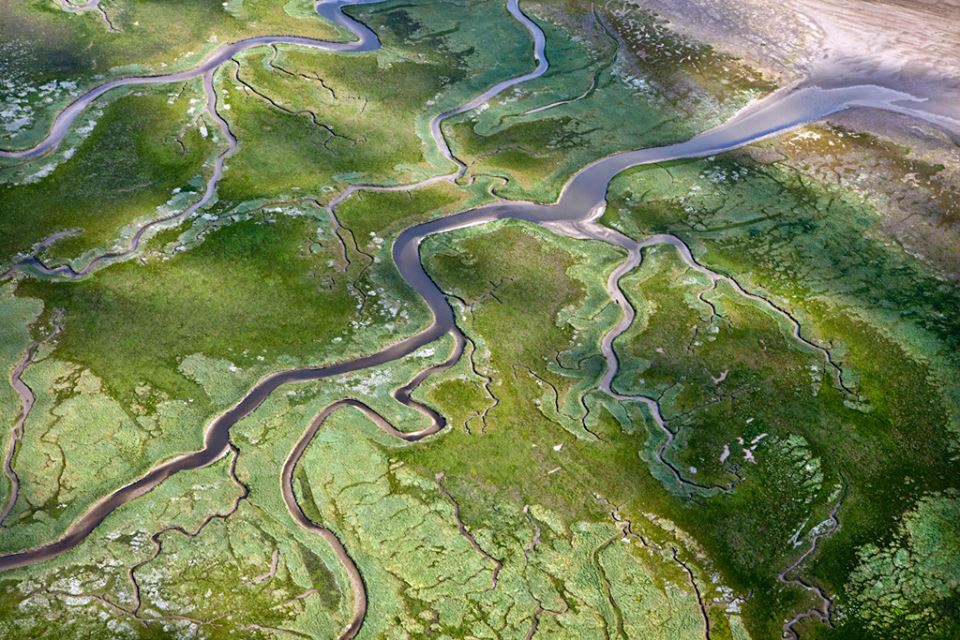 9.00-9.30	 	Inloop9.30-10.45		Kennistest, risico’s en stadia van alcoholmisbruik, oefeningen10.45-11.00		Pauze11.00-12.30		Verloop en gevolgen van alcoholmisbruik, oefeningen12.30-13.00		Lunch13.00-14.45		Kortdurend behandelen van alcoholmisbruik, oefeningen14.45-15.00		Pauze15.00-16.30		Oplossingsgerichte psychotherapie bij alcoholverslaving, 					oefeningenVanaf 16.30		Napraten onder het genot van een hapje en een drankje